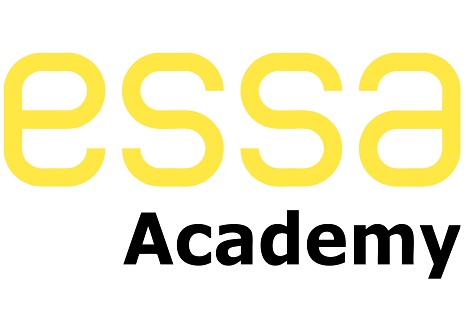 Risk AssessmentLocation: Essa Academy Date assessment completed:Sept 2020Review Date:	Oct 2020Brief Details of Task/Activity: Build / conversion of science rooms, food room and staircaseAssessment completed by:	ASP / RROSignature:SpeakmanR. RowlandWhat are the hazards?e.g. slip/trip hazards, electricity, manual handling, work equipmentWho might be harmed and how?e.g. staff, service users, visitors etc... and likely injury e.g. bruises, muscle strain, fracture, poisoning etc. What are you already doing to control the hazard?What further action or additional controls are required (if necessary)Risk rating(after control measures)Action by whoAction by whenDate completed FireStaff, students, visitors, contractorsFire alarm including call activation points.Smoke and heat detectors installed.Fire extinguishers located around the building.Dry riser and sprinkler system installedEmergency lighting fittedNo smoking site.Termly fire drillsWeekly fire alarm and fire exit checksFire Marshall / warden trainingD/ESMTOngoing checks and drills.Sept 2020Electric Shock / Fire from electrical appliances / switches / socketsStaff, students, contractorsAll electrical appliances P.A.T tested. Visual checks done by user i.e. damage to appliance, cable, plugs etc.Continuous vigilance and visual checks by room users and regular PAT testing arranged by SMTD/ERoom users / SMTOngoingSept 2020Slips, trips and falls likely to cause injury or injury caused by badly fitted room fixtures / fittingsStaff, students, contractorsFloor non slip or carpet, no raised edges. When not in use chairs placed under desks. Walkways around desks to be kept clear of obstructions (bags, coats etc. to be hung on back of chairs or stowed under desks or in classroom pigeon holes) Defective furniture, fixtures and fittings reported to the SMT and replaced or repaired.All white boards / pin boards securely fitted to walls. Any defects reported immediately to SMT and rectified.Continuous vigilance and checks by room users and regular room and furniture audits by SMTD/ERoom users / SMT OngoingSept 2020Infection spread through touch pointsStaff, students, contractors, visitorsRooms cleaned and maintained to a high standard and regularly checked by cleaning supervisors and SMT. Use of disinfectant spray / hand sanitiser to reduce the risk of spread of bacteria / infection. ERoom users / SMTOngoingSept 2020Risk of injury from falling debris within site boundaries or access to restricted areas by students including scaffold / laddersStudents, staff, contractors, visitorsHoarding erected by contractors to cordon off work areasKeeping site doors lockedLines of communication in place between contractor and RRO / ASPStore ladders / scaffold at end of each dayEContractorsOngoingSept 2020Risk of injury from construction traffic Staff, students, contractors, visitorsTraffic limited to energy centre car park and MUGA.Construction traffic to be manged by LinearEContractorsOngoing Sept 2020Excessive noise, dust and disturbance Staff, studentsStaff instructed to keep windows adjacent to site closedEStaffOngoingSept 2020Large number of contractors on site creating possible safeguarding issues Students, staffAll contractors DBS checkedPM and contractors briefed by safeguarding leadSOC to complete individual RA’s for any contractor with a disclosureESOCOngoingSept 2020Storage of materials/general housekeeping issuesStaff, studentsSegregated areas for contractor deliveries Deliveries to take place outside normal school hoursAny hazardous materials to be stored securely and out of students reachAny hazardous waste removed from site safely and in accordance with all regulationsEContractorsOngoing Sept 2020CATEGORIES OF LIKELIHOODCATEGORIES OF LIKELIHOODHighly LikelyExpected to happen/reoccur, possibly frequently.PossibleMight happen/reoccur at some time depends on circumstances.UnlikelyNot expected to happen/reoccur but possible in certain circumstances.Very UnlikelyWould only occur in very exceptional circumstances.CATEGORIES OF CONSEQUENCE SEVERITYCATEGORIES OF CONSEQUENCE SEVERITYCatastrophicIncident could result in one or more fatalities. MajorMajor injury resulting in incapacity, hospitalisation >24 hours.SignificantInjury requires attention of a Doctor or Hospital treatment or hospitalisation <24 hours.MinorSmall cut, bruise, abrasion, basic first aid treatment provided.NegligibleSome discomfort, self help. No treatment required.RISK RATINGRISK RATINGRISK RATINGRISK RATINGRISK RATINGHighly LikelyPossibleUnlikelyVery UnlikelyCatastrophicAABEMajorABCESignificantBCDEMinorCDEENegligibleEEEERISK CLASSIFICATIONSRISK CLASSIFICATIONSAUnacceptable risk, requires immediate attention. Work should not be started or continued until the level of risk has been reduced.BHigh risk, requires immediate attention. Control measures must be identified and put into place as soon as possible. CMedium risk, requires attention as soon as possible. The risk should be only be tolerated in the short term and only when further control measures are being planned and introduced, Timescales must be short. DLow risks, confirm that there are no low/no cost solutions which may eliminate/ reduce the risk further.ETrivial risk, no further action required but review at regular intervals to ensure controls remain effective.